บันทึกข้อความ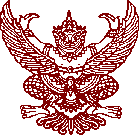 ส่วนงาน  งานการเงินการคลังและพัสดุ ศูนย์นวัตกรรมและการจัดการเทคโนโลยีดิจิทัล วิทยาลัยศิลปะ สื่อ และเทคโนโลยี โทร.401ที่  อว.8393(22).1/พ	วันที่  เรื่อง  รายงานผลการพิจารณา และขออนุมัติสั่งซื้อ/สั่งจ้าง------------------------------------------------------------------------------------------------------------------------------เรียน ผู้อำนวยการศูนย์นวัตกรรมและการจัดการเทคโนโลยีดิจิทัล   ตามที่ หัวหน้า หน่วยงาน .................................................... เห็นชอบ รายงาน ขอความเห็นชอบ การจัดซื้อ / จัดจ้าง โดยวิธีเฉพาะเจาะจง จำนวน ....................... บาท (...........................................) ตามระเบียบกระทรวงการคลัง ว่าด้วย การ จัดซื้อจัดจ้างและการบริหารพัสดุภาครัฐ พ.ศ.๒๕๖๐ ข้อ ๒๔ รายละเอียด ดังแนบ    ในการนี้ เจ้าหน้าที่ได้เจรจาตกลงราคา กับ ................................................................... ซึ่งมีอาชีพขาย / รับจ้าง แล้ว ปรากฎว่า เสนอราคา เป็นเงิน จำนวน .....................บาท (............................) ดังนั้น เพื่อให้เป็นไปตามระเบียบ กระทรวงการคลัง ว่าด้วย การจัดซื้อจัดจ้างและการบริหารพัสดุภาครัฐ พ.ศ.๒๕๖๐ ข้อ ๒๑ ข้อ ๒๒ ข้อ ๗๙ วรรคสอง และกฎกระทรวงกำหนดวงเงินการจัดซื้อจัดจ้างพัสดุ จึงเห็นควรจัดซื้อ / จัดจ้าง จากผู้เสนอราคา รายดังกล่าว    จึงเรียนมาเพื่อโปรดทราบ และพิจารณา    ๑. อนุมัติให้สั่งซื้อ/สั่งจ้างจาก ......................................................................... เป็นผู้ขาย/ผู้รับจ้าง ทำการในวงเงิน .............................บาท (..........................................) กำหนดเวลาการส่งมอบ...............วัน    ๒. ลงนามในสัญญา/ใบสั่งซื้อ/ใบสั่งจ้าง ดังแนบ							ลงชื่อ........................................เจ้าหน้าที่พัสดุ							     (นางสาวสุพัตรา ทาระสาร)							ลงชื่อ......................................................							        (นางศรินทร์ญา  บุญทารักษ์)						      	            หัวหน้าเจ้าหน้าที่พัสดุ                        อนุมัติ                     ลงนามแล้ว           ลงชื่อ...........................................        (ผู้ช่วยศาสตราจารย์ ดร.นภาพร รีวีรกุล)ผู้อำนวยการศูนย์นวัตกรรมและการจัดการเทคโนโลยีดิจิทัล            วิทยาลัยศิลปะ สื่อ และเทคโนโลยี